•	Если не знаете, как воздействовать на ребенка, — остановитесь!Устраните из вашего общения с ребенком те способы или формы воздействия, которые вызывают у него протест, т. е. не подавляйте, не поучайте, не игнорируйте самого ребенка. Насильственные методы не только не исправят положение, но еще больше усилят дефекты личности и поведения ребенка.Старайтесь соблюдать принцип равенства и сотрудничества с ребенком: ползайте вместе с ним по полу, собирая воображаемые грибы, или капризно стучите ножкой, превращайтесь в гномика или Бабу-ягу.Не фиксируйте внимание нанеудачах, не делайте замечаний, дажеесли вы в этот момент желаете что-тоисправить. И уж если не можетеудержаться от оценки, то пусть онибудут только качественные. Например,сказать: «как сияют глазки у твоегозайчика» — лучше, чем заметить, что«таких зайцев не бывает».Ребенок не боится ошибок илинеудач, если знает, что он всегда будетпринят и понят взрослыми.Не выражайте свою любовь кмалышу в избыточной форме — вовсем нужно чувство меры. Ребенококруженный повсеместнойсимпатией и вниманием, будетбояться не соответствовать вашейлюбви или перемены отношений.Не сравнивайте ребенка с кем-либо, иначе у него будут комплексы.Наши дети с утра до вечера слышат от взрослых: «Не туда», «Не так», «Не такой». Представьте, как тяжело, как трудно им выстоять, защитить и сохранить положительное представление о самих себе. Чтобы нормально расти, ребенку нужна ваша любовь, уверенность в своихсилах, в своей значимости и ценности для нас, взрослых. Поэтому постоянно выражайте свои чувства поддержки — улыбкой, подбадривающим пожатием руки, поглаживанием по голове, спинке.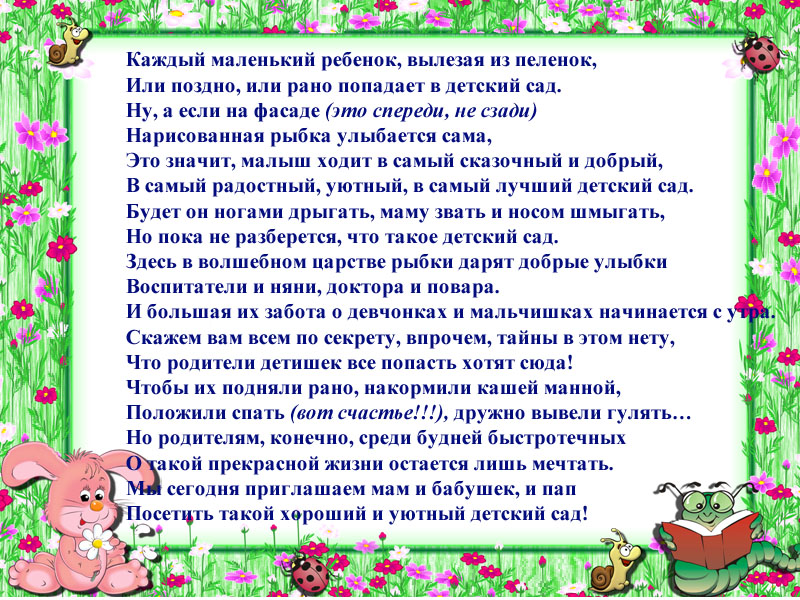               Добрыесоветыродителям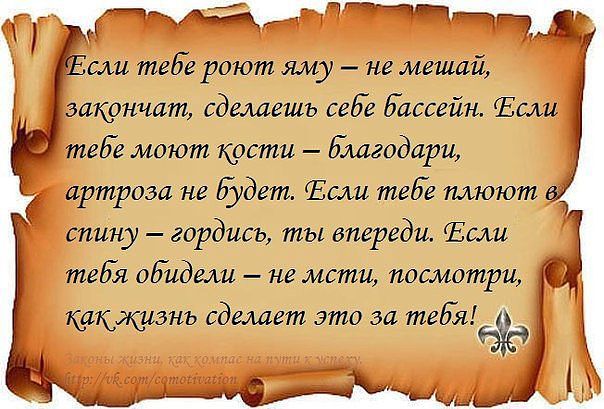 